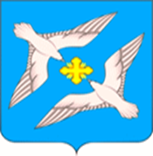 СОВЕТ ДЕПУТАТОВ  МУНИЦИПАЛЬНОГО ОБРАЗОВАНИЯ СЕЛЬСКОЕ ПОСЕЛЕНИЕ «УСПЕНСКОЕ» РЖЕВСКОГО РАЙОНА ТВЕРСКОЙ ОБЛАСТИР Е Ш Е Н И Е  от 07.12. 2020  года                                                                                  №   95О назначении публичных слушаний по проекту решения  «О бюджете муниципального образованиясельское поселение «Успенское» Ржевского района Тверской области на 2021 год и на плановыйпериод  2022 и 2023 годов»    В соответствии со ст. 36 Бюджетного кодекса Российской Федерации, руководствуясь ст.28 Федерального закона от 06.10.2003г. № 131-ФЗ «Об общих принципах организации местного самоуправления в РФ» ,  Решением Совета депутатов сельского поселения «Успенское» от    «Об утверждении положения о бюджетном процессе в муниципальном образовании сельское поселение «Успенское» Ржевского района Тверской области «  Уставом сельского поселения «Успенское» Ржевского района Тверской области РЕШИЛ:1. Принять проект решения Совета депутатов сельского поселения «Успенское» «О бюджете муниципального образования сельское поселение «Успенское» Ржевского района  Тверской области на 2021 год и на плановый период  2022 и 2023 годов» за основу и вынести его на публичные слушания.2. Обнародовать  проект  Решения Совета депутатов сельского поселения «Успенское» Ржевского района Тверской области  « О бюджете муниципального образования сельское поселение «Успенское» Ржевского района Тверской области на 2021 год и на плановый период  2022 и 2023 годов » в установленном  законом  порядке.3.Провести публичные слушания   18 декабря 2020г. в 10.00 час. по обсуждению проекта Решения Совета депутатов сельского поселения «Успенское» Ржевского района Тверской области  «О бюджете муниципального образования сельское поселение «Успенское» Ржевского района  Тверской области на 2021 год и на плановый период  2022 и 2023 годов»  по адресу: Тверская область, Ржевский район, п. Успенское, д. 55( здание администрации) 4.Утвердить состав Рабочей группы по подготовке и проведению публичных слушаний  (прилагается)5.Настоящее решение  обнародовать в установленном порядке и разместить на сайте в сети Интернет администрации сельского поселения «Успенское».Глава сельского поселения «Успенское»                                         А.В.СвятойПредседатель Совета депутатовСельского поселения «Успенское»                                                   В.В.Старовойтов                                                                 Приложение                                                                       к решению Совета депутатов                                                                      сельского поселения «Успенское»                                                                        от 07.12.2020г. № 95                                        СОСТАВ Рабочей группы по подготовке к проведению публичных слушаний по  обсуждению проекта Решения Совета депутатов сельского поселения «Успенское» Ржевского района Тверской области  «О бюджете муниципального образования сельское поселение «Успенское» Ржевского района  Тверской области на 2021 год и на плановый период  2022 и 2023 годов »Руководитель  рабочей группы:- Святой А.В. –Глава   сельского поселения «Успенское»,Заместитель руководителя :- Королева И.Д.- зам. Председателя Совета депутатов сельского поселения «Успенское»Секретарь рабочей группы - Старушок У.Н. – Зам. Главы администрации сельского поселения «Успенское»,Члены Рабочей группы:- Сальникова Т.С. – Начальник отдела  бухучета и отчетности-главный бухгалтер сельского поселения «Успенское»- Старовойтов В.В. – Председатель Совета депутатов сельского поселения «Успенское»,- Шакирова Е.Ю.-депутат Совета депутатов сельского поселения «Успенское»,- Петрова Т.В. – руководитель МБУ  «КДЦ сельского поселения «Успенское» Ржевского района Тверской областиПОРЯДОК УЧЕТА И РАССМОТРЕНИЯ ПРЕДЛОЖЕНИЙ ПО ПРОЕКТУ РЕШЕНИЯ СОВЕТА ДЕПУТАТОВ СЕЛЬСКОГО ПОСЕЛЕНИЯ «УСПЕНСКОЕ»   « О бюджете муниципального образования сельское поселение «Успенское»  Ржевского района Тверской области  на 2021 год и на плановый период 2022 и 2023 годов       И УЧАСТИЯ ГРАЖДАН В ЕГО ОБСУЖДЕНИИПредложения жителей сельского поселения, общественных организаций, объединений, должны быть сформулированы в письменной форме в виде поправок к соответствующим пунктам проекта решения Совета депутатов сельского поселения «Успенское» «О бюджете муниципального образования сельское поселение «Успенское»  Ржевского района Тверской области  на 2021 год и на плановый период 2022 и 2023 годов» , сопровождать пояснительной запиской, в которой обосновывается необходимость  их принятия и подписаны лицом, внесшим поправку с указанием фамилии, имя, отчества, адреса или контактного телефона.Предложения, поступившие депутату сельского поселения «Успенское» от жителей сельского поселения «Успенское» передаются в Совет депутатов сельского поселения «Успенское» непосредственно или с сопроводительным письмом.Прием предложений граждан по проекту решения осуществляются Рабочей группой по адресу: д. Орехово, ул. Центральная, д. 25А,до 18.12.2020 тел. 8(48232) 78130), п. Успенское, 55( здание администрации сельского поселения «Успенское», до 18.12.2020г. Телефон: 8(48232) 71-2-33, факс : 8(48232) 71-2-33, 71-2-25. Адрес электронной почты: sp.uspenskoe69@yandex.ru  с пометкой «предложения по проекту решения«О бюджете муниципального образования сельское поселение «Успенское»  Ржевского района Тверской области  на 2021 год и на плановый период 2022 и 2023 годов»  